取付管出来形報告書　　年　　月　　日申請者　　　　　　　　　　　　　　　　　　　　　　　　　　　　　　場　所　　北本市　　　　　　　　　　　　　　　　　　　　　　　　　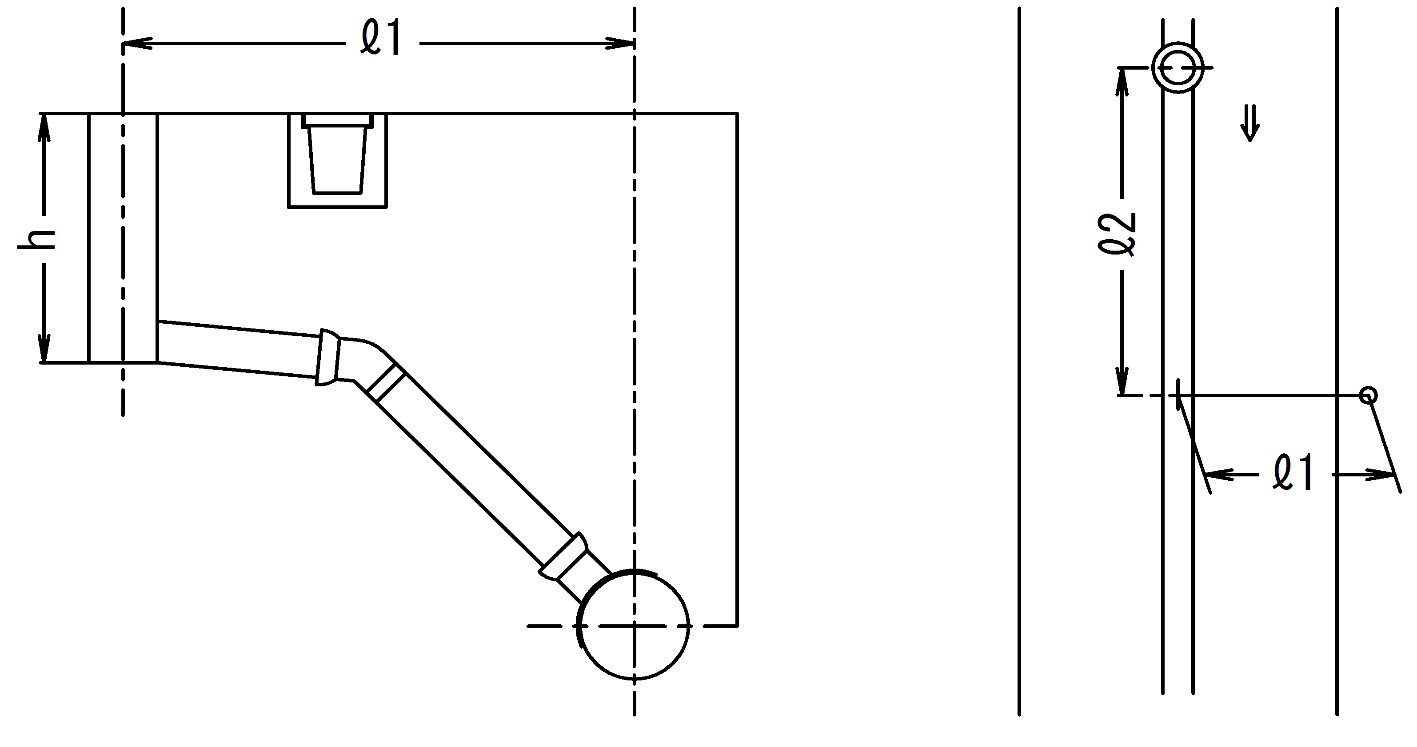 ＊ℓ１：管路中心から宅内までの水平距離＊ℓ２：上流マンホール中心から取付位置までの距離　マンホール取付の場合は０．０と記入する。＊ｈ：公共桝を設置した場合の深さ。ただし、道路面の高さを基準とする。＊数値は小数点以下第１位までとする。＊複数個所の取付を施工した場合は、指導要綱の「出来形平面図記入例」を参照※添付書類（１部提出、ただし施工箇所が国道又は県道の場合は２部提出）　・公共下水道工事等施工承認書又は物件設置許可書の写し　・案内図（位置を記入）　・施工状況写真一式取付管種（　　　　　　）管径（φ　　　　　　）取付管種（　　　　　　）管径（φ　　　　　　）記号１．取付管の長さ　　　　　　　　　　ｍℓ１２．上流マンホールから　　　　　　　　　　ｍℓ２３．公共桝の深さ　　　　　　　　　　ｍｈ